С 15 по 26 марта 2021 года в МКОУ «Кленовская СШ» стартовала акция «Сообщи, где торгуют смертью!». Целью данной Акции является привлечение общественности к борьбе с незаконным оборотом наркотиков и распространением наркомании, оказание квалифицированной помощи в вопросах лечения и реабилитации наркозависимых, а также обобщение предложений в указанной сфере.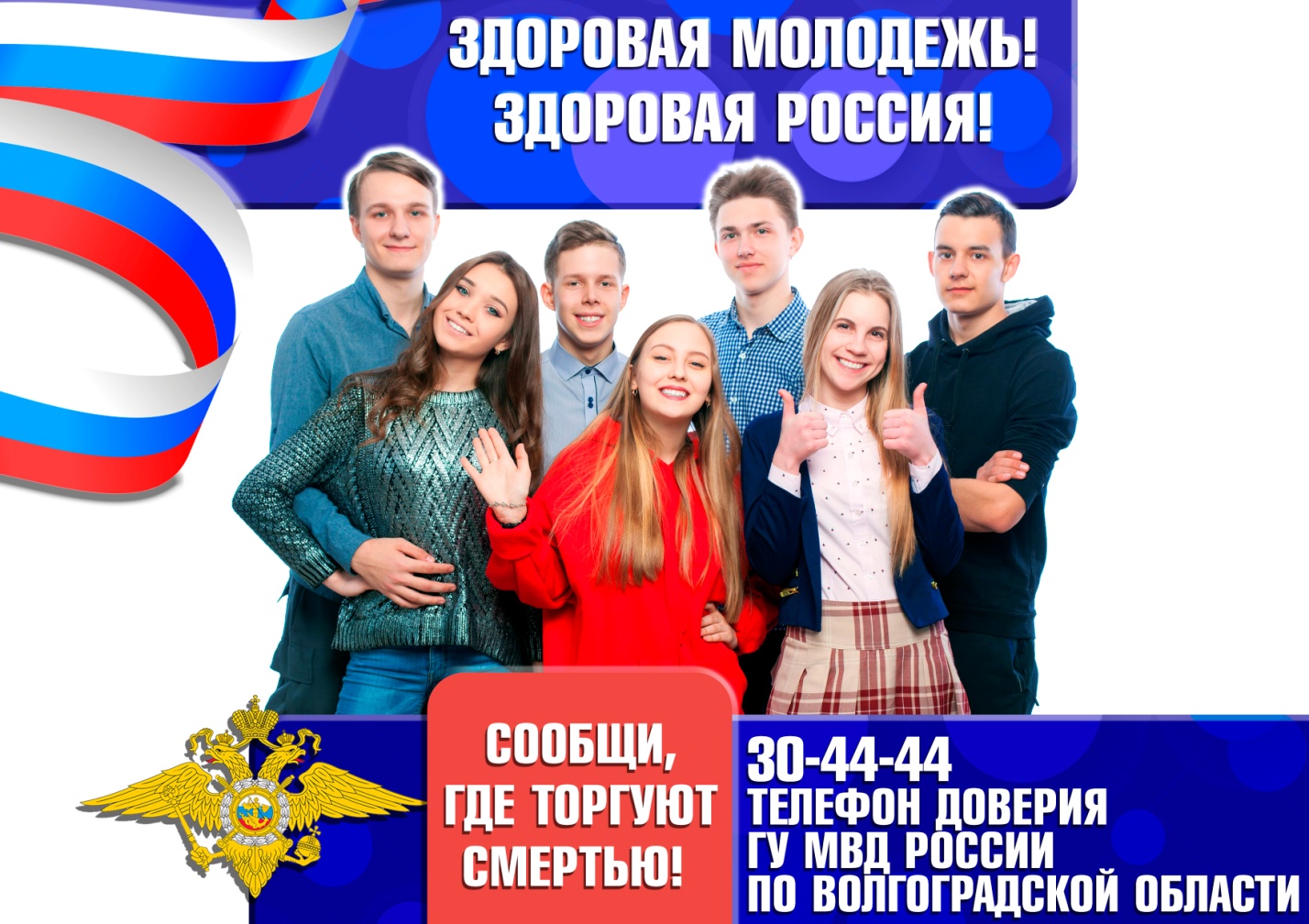 В период проведения акции в школе проведен цикл мероприятий разнопланового характера (лекции, беседы, кинолектории, классные часы), в которых приняли участие обучающиеся школы и их родители (законные представители). На родительских собраниях осуществлялась разъяснительная работа с родителями (законными представителями) о необходимости предоставления информации по «телефонам доверия». При проведении мероприятий распространялись агитационные материалы по пропаганде «телефонов доверия».В целях формирования антинаркотического мировоззрения, профилактики распространения наркомании и противодействия злоупотреблению и сбыту наркотических средств, в период акции «Сообщи, где торгуют смертью» в школе была организована работа сразу по нескольким направлениям.Так в период акции в нашей школе проведены тематические классные часы: «За здоровый образ жизни»  для обучающихся 3-4 классов, «Береги себя» для обучающихся 5 класса, «Наркотики - знак беды» для обучающихся 6 класса, «Мой жизненный выбор» для обучающихся 7-8 классов, «Сам себе враг? Стоп! Наркотики» для обучающихся 9-11 классов. При проведении мероприятий распространялись листовки «Равнодушным быть нельзя» с указанием номеров «телефонов доверия».